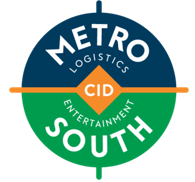 A G E N D A -- Metro South CID BOARD OF DIRECTORS MEETINGApril 14th , 2021 at  10:00  AM                 (held via Zoom Call)Attendee’s: ___  Joel Gross, Chair              	___  Open, Director___  Wayne Smith, Vice Chair    	___  Beverly Dabney, Director___  Rob Roark, Treasurer       	___  Ryan Millsap, Director___  Lindsay Williams, Director	___  Emory Morsberger, President ___  John Kranjc, Executive DirectorOthers attending:Review and Approval of the Minutes from the previous Board MeetingMotion:  To Approve the Minutes from the previous Board Meeting held on December 9th, 2021Motion By:  		 Motion Seconded By: 	Any Other Discussion:	  Vote: 			Review and Approval of the Treasurer’s Report for Previous Month(s)Motion:  To Approve the Treasurer’s Reports for December 2020 and January, February and March 2021Motion By:    Motion Seconded By:	Any Other Discussion: 	  Vote: 	2021 Millage RateMotion:  To assess a 5 mil rate on property for the MSCID Owners for 2021Motion By:  		 Motion Seconded By: 	Any Other Discussion:	  Vote: 			OTHER MOTIONsMotion:  Motion By:    Motion Seconded By:	Any Other Discussion: 	  Vote: 			No Other Items Requiring a Vote of the Board for the MonthAny “New or Old Business” Items for Review by the Board of DirectorsFreight Study Update (Emory)Cedar Grove Road Railroad Bridge (Emory, Joel)					 GTIB Grant / Constitution Corridor Project (Emory)					Flock Cameras and Reports Status (Emory)Bouldercrest-Moreland-Cedar Grove Overlay District (Wayne)	   Opportunity Zone (Emory)DDDA Loan Re-PaymentWhitehall Forest Update (Emory)	 						   Dirty Dozen Update	(Emory)Thanks to all attendees for calling in today.  The Chair will now entertain a Motion to Adjourn.Motion: 			 Motion Seconded By: 	Vote:The Meeting of the Board of Directors for the MS CID for April 14th, 2021 is hereby adjourned at ____ AM.